О создании комиссии по организации и проведению публичных слушаний по вопросам градостроительной деятельности на территории сельских поселений, входящих в состав Няндомского муниципального района Архангельской области В соответствии со статьей 5.1, пунктом 6 статьи 31 Градостроительного кодекса Российской Федерации, статьей 14 Федерального закона от 6 октября 2003 года № 131-ФЗ «Об общих принципах организации местного самоуправления в Российской Федерации», Правилами землепользования и застройки муниципального образования «Шалакушское» Няндомского района Архангельской области, утвержденными решением Собрания депутатов Няндомского муниципального района Архангельской области от 21 декабря 2017 года № 171, Правилами землепользования и застройки муниципального образования «Мошинское» Няндомского района Архангельской области, утвержденными решением Собрания депутатов Няндомского муниципального района Архангельской области от 21 декабря 2017 года № 170, пунктом 8 статьи 5, статьей 32 Устава Няндомского района, Положением об общественных обсуждениях, публичных слушаниях по вопросам градостроительной деятельности на территории сельских поселений, входящих в состав Няндомского муниципального района Архангельской области, утвержденным решением Собрания депутатов Няндомского муниципального района  Архангельской области от 26 мая 
2021 года № 162, администрация Няндомского муниципального района Архангельской области п о с т а н о в л я е т:1. Создать комиссию по организации и проведению публичных слушаний по вопросам градостроительной деятельности на территории сельских поселений, входящих в состав Няндомского муниципального района Архангельской области согласно приложению 1 к настоящему постановлению.2. Утвердить Положение о комиссии организации и проведению публичных слушаний по вопросам градостроительной деятельности на территории сельских поселений, входящих в состав Няндомского муниципального района Архангельской области согласно приложению 2 к настоящему постановлению. 3. Разместить настоящее постановление на официальном сайте администрации Няндомского района и опубликовать в периодическом печатном издании «Вестник Няндомского района».4. Настоящее постановление вступает в силу со дня его опубликованияСоставкомиссии по организации и проведению публичных слушаний по вопросам градостроительной деятельности на территории сельских поселений, входящих в состав Няндомского муниципального района 
Архангельской областиПоложение
о комиссии по организации и проведению публичных слушаний по вопросам градостроительной деятельности на территории сельских поселений, входящих в состав Няндомского муниципального района Архангельской областиОбщие положения1. Комиссия по подготовке, организации и проведению публичных слушаний по вопросам градостроительной деятельности на территории сельских поселений, входящих в состав Няндомского муниципального района Архангельской области (далее - Комиссия) является постоянно действующим вспомогательным органом администрации Няндомского муниципального района Архангельской области – комиссией при администрации Няндомского муниципального района Архангельской области по организации и проведению публичных слушаний (далее-Комиссия), образуемым в соответствии с Градостроительным кодексом Российской Федерации.2. Комиссия в своей деятельности руководствуется Градостроительным кодексом Российской Федерации, федеральными законами, иными нормативными актами Российской Федерации, Градостроительным кодексом Архангельской области, иными законами Архангельской области, иными нормативными правовыми актами Архангельской области, Уставом Няндомского района Архангельской области, Положением об общественных обсуждениях, публичных слушаниях по вопросам градостроительной деятельности на территориях сельских поселений, входящих в состав Няндомского муниципального района Архангельской области, утвержденного Собранием депутатов Няндомского муниципального района Архангельской области  от 26 мая 2021 года № 162.II. Полномочия Комиссии3. Комиссия осуществляет свои полномочия согласно Положения об общественных обсуждениях, публичных слушаниях по вопросам градостроительной деятельности на территориях сельских поселений, входящих в состав Няндомского муниципального района Архангельской области, утвержденного решением Собрания депутатов Няндомского муниципального района Архангельской области от 26 мая 2021 года № 162.III. Порядок формирования Комиссии4. Комиссия формируется в составе председателя, секретаря, постоянных членов и приглашенных членов Комиссии, которые осуществляют свою деятельность на безвозмездной основе.5. В состав Комиссии включаются:1) в качестве постоянных членов Комиссии представители Управления строительства, архитектуры и жилищно-коммунального хозяйства администрации Няндомского района, Комитета по управлению муниципальным имуществом и земельными ресурсами администрации Няндомского района;2) в качестве приглашенных членов Комиссии: представители администраций сельских поселений, входящих в состав Няндомского муниципального района Архангельской области, депутаты муниципальных Советов сельских поселений, входящих в состав Няндомского муниципального района Архангельской области.В случае отсутствия одного из членов Комиссии его полномочия может заместить лицо, исполняющее и замещающее его обязанности.6. Руководство деятельностью Комиссии осуществляет председатель Комиссии. 7. Секретарь Комиссии обеспечивает деятельность Комиссии, информирует членов Комиссии о месте и времени проведения заседания Комиссии, повестке дня заседания Комиссии, оформляет протоколы заседаний Комиссии.	В случае отсутствия секретаря Комиссии на заседании его обязанности исполняет один из членов Комиссии по поручению председателя Комиссии.IV. Требование к порядку деятельности Комиссии8. Комиссия осуществляет свою деятельность путем проведения заседаний. Заседания Комиссии проводятся под руководством ее председателя.9. Комиссия правомочна принимать решение, если на заседании присутствует более половины от установленного числа ее членов. Решение Комиссии считается принятым, если за него проголосовало более половины членов Комиссии, присутствующих на заседании Комиссии. В случае, если в ходе голосования голоса членов Комиссии распределились поровну, голос председателя Комиссии является решающим.10. При проведении общественных обсуждений или публичных слушаний Комиссия руководствуется требованиями к оформлению документов установленными Положением об общественных обсуждениях, публичных слушаниях по вопросам градостроительной деятельности на территориях сельских поселений, входящих в состав Няндомского муниципального района Архангельской области, утвержденного решением Собрания депутатов Няндомского муниципального района Архангельской области от 26 мая 2021 года № 162.V. Порядок решения внутренних организационных вопросов Комиссии11. Заседания Комиссии проводятся по мере необходимости.12. Решения Комиссии оформляются протоколом, который подписывается председателем Комиссии и секретарем Комиссии.13. Комиссия имеет свой архив, в котором содержатся протоколы всех ее заседаний и другие материалы, связанные с деятельностью Комиссии.VI. Проверка наличия конфликта интересов у членов Комиссии	14. Члены Комиссии обязаны принимать меры по предотвращению или урегулированию конфликтов интересов.	15. Члены Комиссии не позднее чем за 2 рабочих дня до начала заседания Комиссии в письменной форме уведомляют председателя Комиссии о наличии или отсутствии личной заинтересованности, которая приводит или может привести к возникновению у них конфликта интересов при принятии решения в рамках заседания Комиссии (далее - уведомление).	16. Уведомления регистрируются в Журнале уведомлений о возникновении у членов Комиссии личной заинтересованности, которая приводит или может привести к возникновению у них конфликта интересов (далее - Журнал), в котором указываются сведения о заседании Комиссии, в рамках которого членом Комиссии представлено уведомление, о члене Комиссии, представившем уведомление, отметка о наличии или отсутствии личной заинтересованности, которая приводит или может привести к возникновению конфликта интересов у члена Комиссии, иная информация.Ответственным за оформление и ведение Журнала назначается секретарь Комиссии.	17. Член Комиссии, уведомивший о наличии личной заинтересованности, которая приводит или может привести к возникновению у него конфликта интересов при принятии решения в рамках заседания Комиссии, к участию в заседании Комиссии не допускается.	18. Председатель Комиссии на основании записей в Журнале оглашает список членов Комиссии, допущенных к участию в заседании Комиссии.	19. Ответственный секретарь Комиссии вносит в протокол заседания Комиссии сведения о членах Комиссии, допущенных и не допущенных к участию в заседании Комиссии.	20. Непринятие мер по предотвращению или урегулированию конфликта интересов, равно как и неисполнение или ненадлежащее исполнение обязанностей, связанных с непосредственным участием в деятельности Комиссии в качестве ее члена, влечет применение к члену Комиссии мер дисциплинарной и иных видов ответственности согласно нормам действующего законодательства Российской Федерации.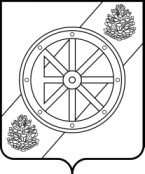 АДМИНИСТРАЦИЯНЯНДОМСКОГО МУНИЦИПАЛЬНОГО РАЙОНААРХАНГЕЛЬСКОЙ ОБЛАСТИП О С Т А Н О В Л Е Н И Еот «      » ___________ 2022 г. №     г. НяндомаГлава Няндомского района	                                                                 А.В. КононовПРИЛОЖЕНИЕ 1к постановлению администрации Няндомского муниципального районаАрхангельской областиот «___»                      2022 года № ___Жилинский Денис СергеевичТарасова Ирина Александровна- начальник Управления строительства, архитектуры и жилищно-коммунального хозяйства администрации Няндомского муниципального района Архангельской области, председатель комиссии- главный специалист отдела строительства, архитектуры, благоустройства и экологии Управления строительства, архитектуры и жилищно-коммунального хозяйства администрации Няндомского муниципального района Архангельской области, секретарь комиссииДружинина Татьяна Александровна- главный специалист отдела по управлению земельными ресурсами Комитета по управлению муниципальным имуществом и земельными ресурсами администрации Няндомского муниципального района Архангельской области, член комиссии (по согласованию); Швецова Екатерина Андреевна- главный специалист отдела по управлению земельными ресурсами Комитета по управлению муниципальным имуществом и земельными ресурсами администрации Няндомского муниципального района Архангельской области, член комиссии (по согласованию); Патракеева Анжела Ивановна- глава сельского поселения «Шалакушское» Няндомского муниципального района Архангельской области, член комиссии                            (по согласованию);Митина Любовь Михайловна- депутат муниципального Совета сельского поселения «Шалакушское» Няндомского муниципального района Архангельской области, член комиссии (по согласованию);Томилова Наталья Николаевна- депутат муниципального Совета сельского поселения «Шалакушское» Няндомского муниципального района Архангельской области, член комиссии (по согласованию); Бачинова Елена Викторовна- глава сельского поселения «Мошинское» Няндомского муниципального района Архангельской области, член комиссии                            (по согласованию);Назарьева Наталья Владимировна- председатель муниципального Совета сельского поселения «Мошинское» Няндомского муниципального района Архангельской области, член комиссии (по согласованию)ПРИЛОЖЕНЕНИЕ 2к постановлению  администрации Няндомского муниципального района Архангельской области от «___»_________2022 года № ____